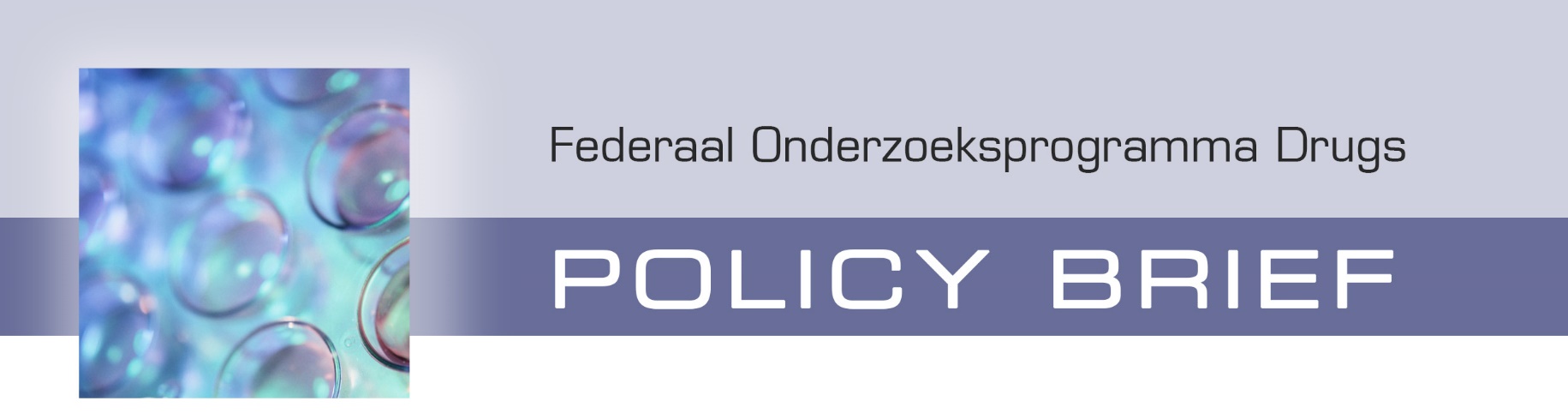 Policy Brief n° [***][Titel][Samenvatting]Context en onderzoeksvra(a)g(en) [Tekst]Voornaamste bevindingen [Tekst][vervolg voornaamste bevindingen]Conclusie en aanbevelingen [Tekst]Lees meer [Tekst]Gegevens ContactNaam, Voornaam: Instelling/Afdeling:	e-mail: